Join Us For A Fun Filled Camping WeekendWhere All Proceeds Benefit Local CharitiesOctober 14-16, 2022 Kemper Williams Park In PattersonIf You Are Interested Or Want More Information, Please Contact 985-262-8757 Or Email camping4acure@gmail.comOr visit Protekyourrv.com under the events sectionThings To Do: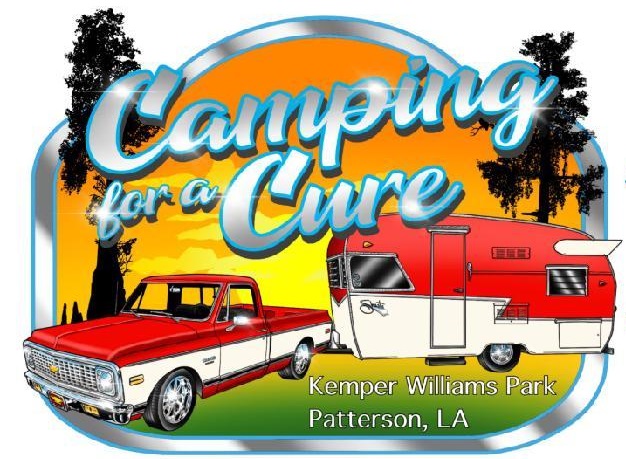 Car Show On SaturdayCornhole Tournament On SaturdayCraft Show On SaturdayFood Booth On Friday And SaturdayChili Cook Off On Saturday Kid Zone All WeekendMusic, Contest, Hayrides, And More!Donations to the cause will be accepted as well. If you want to come fill out a registration form, you can see us at 3274 West Main Street Gray, LA 70359